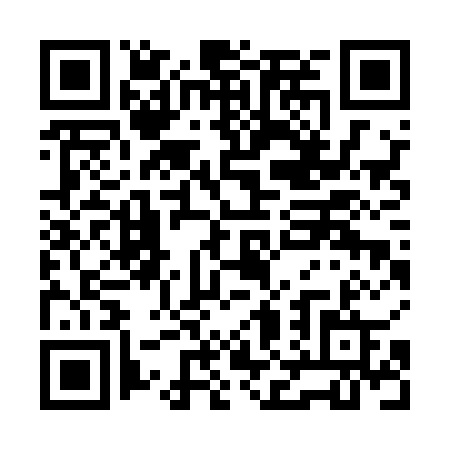 Ramadan times for Huddersfield, West Yorkshire, UKMon 11 Mar 2024 - Wed 10 Apr 2024High Latitude Method: Angle Based RulePrayer Calculation Method: Islamic Society of North AmericaAsar Calculation Method: HanafiPrayer times provided by https://www.salahtimes.comDateDayFajrSuhurSunriseDhuhrAsrIftarMaghribIsha11Mon4:544:546:3112:174:066:056:057:4112Tue4:524:526:2812:174:086:066:067:4313Wed4:494:496:2612:164:096:086:087:4514Thu4:474:476:2312:164:116:106:107:4715Fri4:444:446:2112:164:136:126:127:4916Sat4:414:416:1812:164:146:146:147:5117Sun4:394:396:1612:154:166:166:167:5318Mon4:364:366:1412:154:176:186:187:5519Tue4:334:336:1112:154:196:196:197:5720Wed4:314:316:0912:144:206:216:217:5921Thu4:284:286:0612:144:226:236:238:0222Fri4:254:256:0412:144:236:256:258:0423Sat4:234:236:0112:144:246:276:278:0624Sun4:204:205:5912:134:266:296:298:0825Mon4:174:175:5612:134:276:316:318:1026Tue4:144:145:5412:134:296:326:328:1227Wed4:124:125:5212:124:306:346:348:1528Thu4:094:095:4912:124:326:366:368:1729Fri4:064:065:4712:124:336:386:388:1930Sat4:034:035:4412:114:346:406:408:2131Sun5:005:006:421:115:367:427:429:241Mon4:574:576:391:115:377:437:439:262Tue4:544:546:371:115:387:457:459:283Wed4:514:516:341:105:407:477:479:304Thu4:494:496:321:105:417:497:499:335Fri4:464:466:301:105:427:517:519:356Sat4:434:436:271:095:447:537:539:387Sun4:404:406:251:095:457:547:549:408Mon4:374:376:221:095:467:567:569:439Tue4:344:346:201:095:487:587:589:4510Wed4:314:316:181:085:498:008:009:47